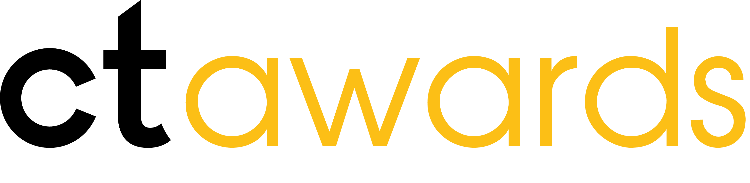 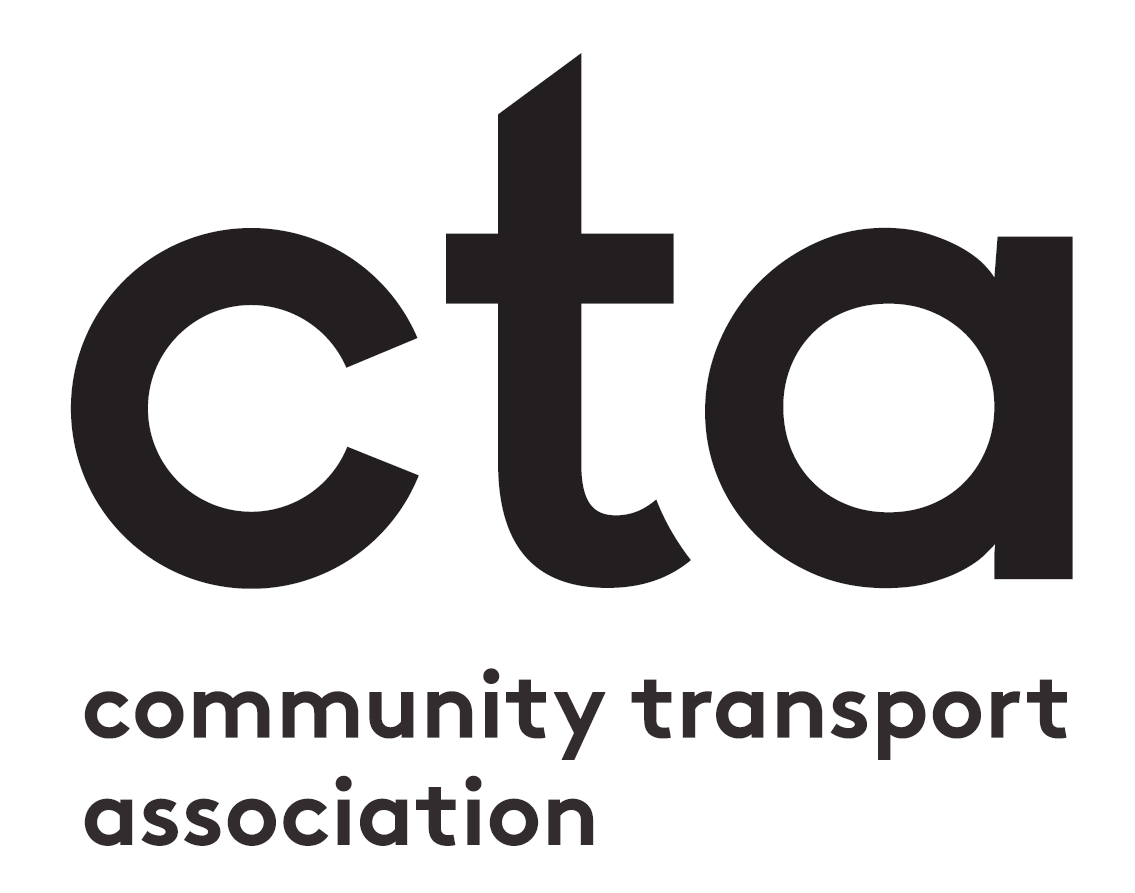 Nomination Form – Photo CompetitionBefore you fill in your nomination formHave you read the Entry Requirements and Awards Criteria document?  This has all the information you need to put together a good application. If you haven’t already download it, you can access it at ctauk.org/events/ctawards21. If you have any questions after reading the document, please don’t hesitate to get in touch with us via events@ctauk.org.Filling in your nomination form In this document, you can submit the written side of your application - which you then need to upload along with your photo at: surveymonkey.co.uk/r/ctawards21-nominateThis document has two sections Background Information: alongside your photo you should also provide a description (no more than 300 words) of who is in the photo and how you feel it encapsulates the spirit of community transport during the pandemic.Main Entry: a reminder of what we’re looking for in your photo entry.  When you have filled in this document, please upload it along with your photo to surveymonkey.co.uk/r/ctawards21-nominateCategory:Photo CompetitionNominee:Background InformationPlease provide a description (no more than 300 words) of who is in the photo and how you feel it encapsulates the spirit of community transport during the pandemic.Background InformationPlease provide a description (no more than 300 words) of who is in the photo and how you feel it encapsulates the spirit of community transport during the pandemic.Main EntryA successful entry will follow the following format: A photo that encapsulates the spirit of community transport during the coronavirus pandemic.  The focus should be on people, not just vehicles. The photo should be high quality and able to be shared in print and online. You can upload this form and your photo at  surveymonkey.co.uk/r/ctawards21-nominate